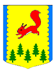 КРАСНОЯРСКИЙ КРАЙПИРОВСКИЙ МУНИЦИПАЛЬНЫЙ ОКРУГПИРОВСКИЙ ОКРУЖНОЙ СОВЕТ ДЕПУТАТОВРЕШЕНИЕ29.03.2024                                      с. Пировское                                  № 40-406р О выплате премии Председателюокружного Совета депутатовКостыгиной Г.И. Руководствуясь Постановлением Совета администрации Красноярского края от 29.12.2007 г. № 512-П «О нормативах формирования расходов на оплату труда депутатов, выборных должностных лиц местного самоуправления, осуществляющих свои полномочия на постоянной основе, лиц, замещающих иные муниципальное должности, и муниципальных служащих» и решением сессии окружного Совета депутатов № 7-50р от 29.12.2020 «Об утверждении Положения об оплате труда депутатов, выборных должностных лиц Пировского муниципального округа, осуществляющих свои полномочия на постоянной основе и муниципальных служащих Пировского муниципального округа», Пировский окружной Совет депутатов РЕШИЛ:1. Выплатить премию по итогам работы за 2023 год председателю Пировского окружного Совета депутатов Костыгиной Галине Ильиничне в размере 10 процентов от фонда оплаты труда, за выполнение заданий особой важности и сложности, успешное и добросовестное осуществление полномочий.2. Контроль за исполнением решения возложить на комиссию по бюджетной, налоговой, экономической политике, земельным, имущественным отношениям и правоохранительной деятельности.3. Решение вступает в силу с момента подписания.Заместитель Председателя Пировского                                                                      окружного Совета депутатов                                                      С.Н. Михайлов